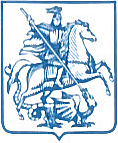 ПРАВИТЕЛЬСТВО МОСКВЫДЕПАРТАМЕНТ КУЛЬТУРЫ ГОРОДА МОСКВЫПетровка ул., д. 17, стр. 11, г. Москва, 107031Телефон/факс: (495) 680-34-33, (495) 630-21-57, факс: (495) 623-69-11E-mail: priemnaja@culture.mos.ru, http://kultura.mos.ruОКПО 17669189, ОГРН 1027739805180, ИНН/КПП 7702155262Уважаемые коллеги!В соответствии с требованиями статьи 36.1 закона Российской Федерации от 9 октября 1992 г. № 3612-1 "Основы законодательства Российской Федерации о культуре" (далее – Закон о культуре) в 2020 году проводится независимая оценка качества условий оказания услуг организациями культуры (далее – независимая оценка), в том числе неподведомственными Департаменту культуры города Москвы (далее – Департамент культуры).Согласно Протоколу № 2 заочного заседания Общественного совета 
по проведению независимой оценки качества условий оказания услуг организациями культуры при Департаменте культуры города Москвы 
от 9 июля 2020 г. муниципальные и государственные учреждения,
непрошедшие независимую оценку в трехлетний период, установленный Законом о культуре, включены в перечень учреждений культуры, подлежащих независимой оценке в 2020 году.В 2020 году проведение независимой оценки осуществляется организацией-оператором ООО "АС-Холдинг" (ИНН 7724930268).В целях создания условий для проведения независимой оценки 
и во исполнение статьи 36.2 Закона о культуре Департамент культуры просит обеспечить:надлежащую работу на официальном сайте учреждения и органа, осуществляющего функции и полномочия учредителя, ссылок на анкету для оценки качества условий оказания услуг учреждениями культуры, размещенную по адресу organizations.kultura.mos.ru;доведение до граждан информации о возможности оценить учреждение дистанционно, в том числе путем рассылки информации и ссылок на анкету 
в социальных сетях и чатах мессенджеров;наличие на официальном сайте учреждения установленного нормативными правовыми актами объема информации о деятельности учреждений культуры (информационное письмо Департамента культуры 
от 22 июня 2020 г. № ДК-01-10-10959/20 опубликовано на сайте mos.ru);беспрепятственный доступ работников организации-оператора 
ООО "АС-Холдинг"на общедоступную территорию учреждений культуры, 
в том числе для проведения личных опросов получателей услуг (в случае снятия эпидемиологических ограничений), проведения оценки информационных стендов, а также осмотра инфраструктуры для инвалидов
(с фотофиксацией);доведение данного письма до сведения учреждений, указанных в списке рассылки, неподключенных к Системе электронного документооборота Правительства Москвы.Ход независимой оценки будет публиковаться в личном кабинете 
в Информационном сервисе учреждений Департамента культуры города Москвы (http://217.26.11.116).Инструкция для доступа и работы в личном кабинете прилагается.Обращаю внимание, что до завершения независимой оценки учреждения культуры вправе улучшить свои результаты, в том числе разместив на сайте учреждения или стендах недостающую информацию (перечень такой информации будет указан в личном кабинете каждого учреждения).По вопросу получения доступа в личный кабинет Информационного сервиса учреждений Департамента культуры города Москвы следует обращаться в Государственное бюджетное учреждение города Москвы "ИНКОЦентр" тел. (495) 625-60-18.Дополнительно сообщаю, что в ходе проведения независимой оценки опрос работников учреждений и представление документов не проводится 
и не требуется. При проведении независимой оценки отступление 
от противоэпидемиологических требований не допускается.Приложение: на 4 л. в 1 экз.Первый заместитель руководителяДепартамента культуры города Москвы		Г.В.ЛупачеваДружинин А.О.(495) 530-21-75Префектурам административных округов города Москвы, администрациям муниципальных образований, государственным и муниципальным учреждениям
(согласно списку рассылки)